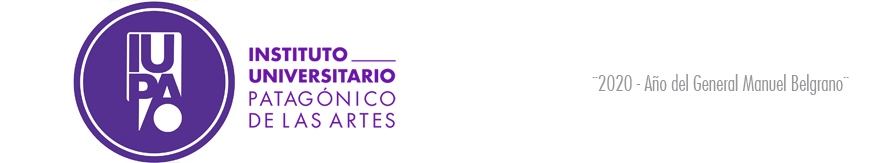 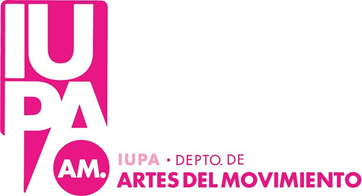  DEPARTAMENTO DE ARTES DEL MOVIMIENTODANZA CLASICATURNO FEBRERO 2021PROFESORADO UNIVERSITARIO DE DANZA CLÁSICA Y TECNICATURA DE DANZA CLÁSICA 2021INSCRIPCIONES AL MAIL:        sguerrero@iupa.edu.arCONTACTO: Verónica Arévalo Schiavo   vschiavo@iupa.edu.ar  - Sol Guerrero sguerrero@iupa.edu.ar      1 AÑO     2° AÑO     3° AÑO       4° AÑOMATERIAQUIENES RINDENFECHAHORAPLATAFORMATRIBUNAL DANZA CLÁSICA I(MUJERES)ALUMNOS REGULARES22/29 HsZOOMCIDE, CARREÑO, ARÉVALO, SUP: LIZARRAGAMÚSICAALUMNOS REGULARES23/29 HsZOOMRÍOS, NARVAEZ, TAGLIALEGNASUP: BREVIANATOMÍA Y FISIOLOGÍA APLICADA A LA DANZAALUMNOS REGULARES Y LIBRES24/210 HsZOOMLARROULET, LIZARRAGA, CIDESUP: BREVITALLER DE CONCIENCIA CORPORAL, BIOMECÁNICA DEL MOVIMIENTO, NUTRICIÓN Y SALUD DEL BAILARÍNALUMNOSREGULARES Y LIBRES24/2 HsZOOMLARROULET, LIZARRAGA, CIDESUP: BREVIMATERIAQUIENES RINDENFECHAHORAPLATAFORMATRIBUNAL DANZA CLÁSICA IIALUMNOS REGULARES22/210 HsZOOMLARROULET, CARREÑO, LIZARRAGASUP: ARÉVALODANZA CONTEMPORÁNEA IIALUMNOSREGULARES25/29 HsZOOMGÓMEZ LUNA, GOMEZ MURILLAS, COSTANZOSUP: BALMACEDACOMPOSICIÓN COREOGRÁFICA IALUMNOSREGULARES25/210:30 HsZOOMGOMEZ LUNA, GOMEZ MURILLAS,  COSTANZOSUP: BALMACEDAMÚSICA APLICADA A LA DANZA CLÁSICAALUMNOSREGULARES23/211 HsMEETTAGLIALEGNA, RÍOS, NARVAEZSUP: ARÉVALODIDÁCTICA ESPECÍFICAALUMNOSREGULARES26/2           9 HsZOOMCIDE, LARROULET, LIZARRAGASUP: AREVALOMATERIAQUIENES RINDENFECHAHORAPLATAFORMATRIBUNAL DANZA CLÁSICA IIIALUMNOSREGULARES22/211 HsZOOMLARROULET, ARÉVALO, CARREÑOSUP: CIDECOMPOSICIÓN COREOGRÁFICA IIALUMNOSREGULARES25/210:30 HsZOOMGOMEZ LUNA, GOMEZ MURILLAS,  COSTANZOSUP: BALMACEDAHISTORIA DE LA DANZA Y EL BALLETALUMNOSREGULARES26/210 HsMEETNARVÁEZ, LEMARCHAND, BREVISUP: CARREÑOTECNICAS TEATRALESALUMNOS REGULARES23/212 HsZOOMURWEIDER, CARREÑO, AREVALO.SUP: LEMARCHANDMATERIAQUIENES RINDENFECHAHORAPLATAFORMATRIBUNAL DANZA CLÁSICA IVPRESENCIALALUMNOSREGULARES22/212 HsAULA 53IUPAAREVALO, LARROULET, CIDESUP: LIZARRAGAPRODUCCIÓN DE ESPECTÁCULOSALUMNOSREGULARES26/210 HsZOOMLIZARRAGA, ARÉVALO, CIDESUP: LARROULET